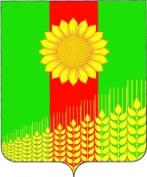 СОВЕТ ПОЛТАВЧЕНСКОГО  СЕЛЬСКОГО ПОСЕЛЕНИЯКУЩЕВСКОГО РАЙОНАРЕШЕНИЕ от 24.02.2022 года 			  	                                                 №101село ПолтавченскоеОб утверждении прейскуранта стоимости услуг по погребению умерших (погибших), не имеющих супруга, близких родственников, иных родственников либо законного представителя умершего (погибшего) или при невозможности осуществить ими погребение, а также при отсутствии иных лиц, взявших на себя обязанность осуществить погребение, погребение умершего (погибшего) на дому, на улице или в ином месте после установления органами внутренних дел его личности, и умерших (погибших), личность которых не установлена органами внутренних дел, оказываемые Полтавченским сельским поселением Кущевского района с 1 февраля 2022 года     Согласно пункта 22 статьи 14 Федерального закона от 06 октября 2003 года  № 131-ФЗ «Об общих принципах организации местного самоуправления в Российской Федерации», пункта 3 статьи 9 Федерального закона от 12 января 1996 года №8-ФЗ «О погребении и похоронном деле», Совет Полтавченского сельского поселения Кущевского района РЕШИЛ:1. Утвердить прейскурант прейскурант стоимости услуг по погребению умерших (погибших) или при невозможности осуществить ими погребение, а также при осуществлении иных лиц, взявших на себя обязанность осуществить погребение, погребение умершего (погибшего) на дому, на улице или в ином месте после установления органами внутренних дел его личности, и умерших (погибших), личность которых не установлена органами внутренних дел, оказываемых Полтавченским сельским поселением Кущевского района на 2021 год. (Приложение)          2. Решение Совета Полтавченского сельского поселения Кущевского района от 17 февраля 2021  года № 67 «Об утверждении прейскуранта стоимости услуг по погребению умерших (погибших) или при невозможности осуществить ими погребение, а также при осуществлении иных лиц, взявших на себя обязанность осуществить погребение, погребение умершего (погибшего) на дому, на улице или в ином месте после установления органами внутренних дел его личности, и умерших (погибших), личность которых не установлена органами внутренних дел, оказываемых Полтавченским сельским поселением Кущевского района» считать утратившим силу.         3. Обнародовать настоящее решение в специально установленных местах.      4. Контроль за исполнением настоящего решения оставляю за собой.      5. Решение вступает в силу со дня его подписания и его обнародования,  распространяется на правоотношения, возникшие с 01февраля 2022 года.Глава Полтавченского сельскогопоселения Кущевского района                                                         И.А.Нартова ПРИЛОЖЕНИЕ                                                                           к решению Совета                                                                           Полтавченского сельского                                                                           поселения Кущёвского района                                                                          от 24.02. 2022г.                 №101Стоимость услуг по погребению умерших (погибших), не имеющих супруга, близких родственников, иных родственников либо законного представителя умершего (погибшего) или при невозможности осуществить ими погребение, а также при отсутствии иных лиц, взявших на себя обязанность осуществить погребение, погребение умершего (погибшего) на дому, на улице или в ином месте после установления органами внутренних дел его личности, и умерших (погибших), личность которых не установлена органами внутренних дел, оказываемые Полтавченским сельским поселением Кущевского района с 1 февраля 2022 годаГлава Полтавченского сельского                                                       И.А.Нартовапоселения Кущевского района                                                                            № п/пНаименование услугСтоимость услуг, рублей1Оформление документов, необходимых для погребения210,502Облачение тела умершего (погибшего)899,883Гроб стандартный, строганый, из материалов толщиной 25-32 мм, обитый внутри и снаружи тканью х/б с подушкой из стружки2346,844Перевозка тела (останков) умершего (погибшего) к месту захоронения1188,745Погребение умершего (погибшего) при рытье могилы экскаватором1021,326Погребение умершего (погибшего) при рытье могилы вручную2101,237Инвентарная табличка с указанием фамилии и инициалов погребенного, годов рождения и смерти178,81ИТОГО вручную6926,00экскаватором5846,09